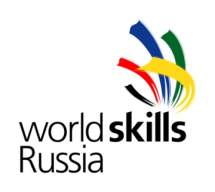 Конкурсное задание Компетенция«Графический дизайн»«Создание продуктов графического дизайна»Конкурсное задание включает в себя следующие разделы:ВведениеФормы участия в конкурсеЗадание для конкурсаМодули задания и необходимое времяКритерии оценкиНеобходимые приложенияКоличество часов на выполнение задания: _____ ч.Разработано экспертами WSR: Минаева О.Е.Ермаков А.В.Филиппова О.С.Страна: РоссияВВЕДЕНИЕ1.1. Название и описание профессиональной компетенции.1.1.1 Название профессиональной компетенции: Графический дизайн.1.1.2. Описание профессиональной компетенции.Графический дизайнер специализируется на оформлении окружающей среды средствами графики. Он работает с вывесками, рекламными щитами, плакатами, указателями, знаками и схемами, а также заботится об удобочитаемости необходимой информации, такой как интернет-сайты, журналы, газеты, листовки, обложки книг и дисков, меню в ресторане, каталоги товаров, визитки, а также упаковка продуктов, промтоваров и графическое оформление витрин. Профессия графического дизайнера имеет несколько направлений, и один дизайнер может работать либо в одном из них, либо совмещать два или три направления. К направлениям графического дизайна относятся: Фирменный стиль и брендинг. Разработка  шрифтов. Дизайн рекламы. Дизайн книг, журналов и газет. Дизайн для Интернета. Графические дизайнеры работают в дизайн-студиях, брендинговых и рекламных агентствах, издательствах и в любых государственных предприятиях и частных фирмах, предпочитающих держать в штате собственного дизайнера.К Важным качествам дизайнера относятся: Развитый художественный вкус. Образное и объемно-пространственное мышление. Инициативность. Креативность, изобретательность. Чувство стиля. Зрительная память. Вовлеченность в современную культуру.Дизайнер должен уметь выражать свои идеи в графике (что также часто называют рисунком от руки). Знать истории искусств, дизайна и их современного состояния. Владеть специализированными компьютерными программами: AdobePhotoshop, Illustrator, InDesign и др.1.2. Область применения1.2.1. Каждый Эксперт и Участник обязан ознакомиться с данным Конкурсным заданием.1.3. Сопроводительная документация1.3.1. Поскольку данное Конкурсное задание содержит лишь информацию, относящуюся к соответствующей профессиональной компетенции, его необходимо использовать совместно со следующими документами:•	«WorldSkills Russia», Техническое описание. Графический дизайн;•	«WorldSkills Russia», Правила проведения чемпионата•	Принимающая сторона – Правила техники безопасности и санитарные нормы.2. ФОРМЫ УЧАСТИЯ В КОНКУРСЕИндивидуальный конкурсный проект.3. ЗАДАНИЕ ДЛЯ КОНКУРСАСодержанием конкурсного задания является создание продуктов графического дизайна. Участники соревнований получают техническое  задание с описанием всех требований к продукту. Проект делится на несколько модулей со своими подзадачами. Каждый выполненный модуль оценивается отдельно.Конкурсный проект должен быть выполнен в соответствии со всеми требованиями.Окончательные аспекты критериев оценки уточняются членами жюри. Оценка производится как в отношении работы модулей, так и в отношении процесса выполнения конкурсной работы. Если участник конкурса не выполняет требования техники безопасности, подвергает опасности себя или других конкурсантов, такой участник может быть отстранен от конкурса.Время и детали конкурсного задания в зависимости от конкурсных условий могут быть изменены членами жюри.Конкурсное задание должно выполняться помодульно. Оценка также происходит от модуля к модулю. 4. МОДУЛИ ЗАДАНИЯ И НЕОБХОДИМОЕ ВРЕМЯТаблица 1.Модуль 1: Фирменный стиль и элементы бренбдука.Разработать фирменную символику фестиваля русского фольклора: логотип, пригласительный билет. А так же сувенирную продукцию: фирменную кружку, ложку.Элементы фирменного стиля и эскизы сувенирной продукции  должны быть распечатаны и наклеены на презентационный щит.Модуль 2: Информационный дизайн.Разработать дизайн афиши и баннер на сайт для фестиваля русского фольклора. Макеты афишы спектакля и рекламный баннер должны быть представлены в виде распечатки на принтере.Модуль 3: Многостраничный дизайн.Оформить макет каталога товаров для фирмы, торгующей медицинской техникой (1-2 разворота). Разработать  обложку для брошюры.Данный продукт предоставить в виде выклеенного макета (сигнального экземпляра).Модуль 4: Упаковка.Разработать дизайн упаковки для медицинской продукции, с отрисовкой медицинского инструмента на упаковке. Результатом является выклеенной макет коробки.5. Критерии оценкиВ данном разделе определены критерии оценки и количество начисляемых баллов (субъективные и объективные) таблица 2. Общее количество баллов задания/модуля по всем критериям оценки составляет 100.Таблица 2.Субъективные оценки - Присуждаются баллы от 1 до 10. Если субъективный критерий отсутствует, все эксперты ставят 1 балл..НЕОБХОДИМЫЕ ПРИЛОЖЕНИЯВ данном разделе приведены основные чертежи, фото, эскизы необходимые для визуального понимания задания.№ п/пНаименование модуляРабочее времяВремя на задание1Модуль 1: Фирменный стиль и элементы бренбдука. Разработать фирменную символику фестиваля русского фольклора: логотип, пригласительный билет. А так же сувенирную продукцию: фирменную кружку, ложку.С1 3 часа2Модуль 2: Информационный дизайн  Разработать дизайн афиши и баннер на сайт для фестиваля русского фольклораС1 3 часа3Модуль 3: Многостраничный дизайнОформить макет каталога товаров для фирмы, торгующей медицинской техникой (1-2 разворота). Разработать  обложку для брошюры.С2 3 часа4Модуль 4: УпаковкаРазработать дизайн упаковки для медицинской продукции, с отрисовкой медицинского инструмента на упаковке. С2 3 часаРазделКритерийОценкиОценкиОценкиРазделКритерийСубъективная ОбъективнаяОбщаяАТворческий процесс8,0008,00ВИтоговый дизайн28,00028,00СТехнические параметры создания продукта16,0016,00DПечать и макетирование08,008,00ЕЗнание технических параметров при печати016,0016,00Fпараметры сохранения и форматы020,0020,00GSoft skills404,00Итого = Итого = 4060100